ПОСТАНОВЛЕНИЕГлавы муниципального образования «Тимирязевское сельское поселение»«21» __02__ 2020г.                                                                                   № 18Об утверждении Методикипрогнозирования поступлений доходовв бюджет муниципального образования«Тимирязевское сельское поселение»»	В соответствии с п.1 ст. 160 Бюджетного кодекса Российской Федерации, постановлением Правительства Российской Федерации от 23 июня 2016 года 574 «Об общих требованиях к методике прогнозирования поступлений доходов в бюджеты бюджетной системы Российской Федерации» (в редакции постановления Правительства Российской Федерации от 05 июня 2019 года № 722)ПОСТАНОВЛЯЮ:Утвердить Методику прогнозирования поступлений доходов в бюджет муниципального образования «Тимирязевское сельское поселение», согласно Приложения 1.Контроль за исполнением настоящего постановления оставляю за собой.Настоящее постановление подлежит опубликованию на официальном Интернет-сайте администрации.Глава администрации МО«Тимирязевское сельское поселение»                                           Н.А. ДельновПодготовил:Начальник финансового отдела                                                                                                        Н.В. ОбразцоваСогласовано.Правовая и антикоррупционная экспертиза проведена.Главный специалист по правовым вопросам                                                                               С.Н.РатуевОтпечатано 3 экз.: 2 — общий отдел, 1 – бухгалтерияПриложение 1к постановлению  Главы администрациимуниципального образования«Тимирязевское сельское поселение»от 21.02.2020 года №18МетодикаПрогнозирования поступлений доходов в бюджет муниципального образования «Тимирязевское сельское поселение»Настоящая Методика прогнозирования поступлений доходов в бюджет муниципального образования «Тимирязевское сельское поселение» определяет параметры прогнозирования поступлений доходов в бюджет муниципального образования «Тимирязевское сельское поселение», главным администратором которых является администрация муниципального образования «Тимирязевское сельское поселение».Администрация муниципального образования «Тимирязевское сельское поселение» осуществляет прогнозирование поступлений доходов в бюджет муниципального образования «Тимирязевское сельское поселение» по следующим доходным источникам:При формировании доходной части бюджета поселения учитывается оценка финансовых последствий от осуществления мер, по изменению действующего налогового и бюджетного законодательства Российской Федерации, а также от осуществляемых администрацией муниципального образования «Тимирязевское сельское поселение» мероприятий по наполнению доходной части бюджета поселения и привлечению дополнительных финансовых ресурсов за счет уточнения налогооблагаемой базы. А так же изменения индексов роста цен и сценарных темпов роста, основных бюджет формирующих показателей, динамики поступления налоговых и других обязательных платежей в бюджетную систему, ожидаемого поступления доходов по итогам прошлых лет.Методика прогнозирования разрабатывается на основе единых подходов к прогнозированию поступлений доходов в текущем финансовом году, очередном финансовом году и плановом периоде. Для текущего финансового года методика прогнозирования предусматривает, в том числе использование данных о фактических поступлениях доходов за истекшие месяцы этого года.Методика прогнозирования разрабатывается по каждому виду доходов и содержит:а) наименование вида доходов и соответствующий код бюджетной классификации Российской Федерации;б) описание показателей, используемых для расчета прогнозного объема поступлений по каждому виду доходов, с указанием источника данных соответствующего показателя;в) характеристику метода расчета прогнозного объема поступлений по каждому виду доходов.Для каждого вида доходов применяется один из следующих методов (комбинация следующих методов) расчета:-прямой расчет, основанный на непосредственном использовании прогнозных значений объемных и стоимостных показателей, уровней ставок и других показателей, определяющих прогнозный объем поступлений прогнозируемого вида доходов;-усреднение - расчет на основании усреднения годовых объемов доходов бюджетов динамике отдельных показателей прогноза социально- экономического развития, если иное не предусмотрено договором аренды.Договоры, заключенные (планируемые к заключению) с арендаторами, являются источником данных о сдаваемой в аренду площади и ставке арендной платы.В части доходов, полученных в результате применения мер гражданско- правовой, административной и уголовной ответственности, в том числе штрафов, конфискаций и компенсаций, а также средств, полученных в возмещение вреда, причиненного публично-правовому образованию, и иных сумм принудительного изъятия (платежей): размеры штрафов и иных сумм принудительного изъятия (платежей) по каждому виду правонарушений соответствуют положениям нормативных правовых актов Российской Федерации, субъектов Российской Федерации с учетом изменений, запланированных на очередной финансовый год и плановый период;В части доходов от продажи имущества, находящегося в государственной или муниципальной собственности: применяется метод прямого расчета; алгоритм расчета прогнозных показателей соответствующего вида доходов определяется с учетом прогнозного плана (программы) приватизации муниципального имущества, актов планирования приватизации имущества, находящегося в собственности муниципального образования «Тимирязевское сельское поселение», а также порядка и последовательности применения способов приватизации, установленных законодательством Российской Федерации о приватизации государственного и муниципального имущества.Для исчисления безвозмездных поступлений от других бюджетов бюджетной системы Российской Федерации при разработке методики прогнозирования ожидаемый объем безвозмездных поступлений определяется на основании объема расходов соответствующего бюджета бюджетной системы Российской Федерации.Российская ФедерацияРеспублика Адыгея Администрациямуниципального образования«Тимирязевское сельское поселение»РА, 385746, п.Тимирязева,ул.Садовая, 14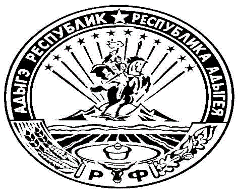 Тел.: 8(87777) 5-64-08Урысые ФедерациерАдыгэ Республик Тимирязевскэ къуадже псэупIэм и гъэсэныгъэ муниципальнэ администрациерАР-м, 385746, п.Тимирязевэ,ур.Садовскэр, 14Код бюджетной классификации Российской ФедерацииКод бюджетной классификации Российской ФедерацииНаименование главного администратора доходов бюджета муниципального образования «Тимирязевское сельское поселение»главногоадминистраторадоходовгруппы, подгруппы, статьи, под статьи, элемента, программы (подпрограммы), кода экономической классификации доходовНаименование главного администратора доходов бюджета муниципального образования «Тимирязевское сельское поселение»123Администрация муниципального образования «Тимирязевское сельское поселение»Администрация муниципального образования «Тимирязевское сельское поселение»7671 08 04020 01 0000 110Государственная пошлина за совершение нотариальных действий должностными лицами органов местного самоуправления, уполномоченными в соответствии с законодательными актами Российской Федерации на совершение нотариальных действий7671 11 05035 10 0000 120Доходы от сдачи в аренду имущества, находящегося в оперативном управлении органов управления сельских поселений и созданных ими учреждений (за исключением имущества муниципальных бюджетных и автономных учреждений)7671 13 02995 10 0000 130Прочие доходы от компенсации затрат бюджетов сельских поселений7671 14 02053 10 0000 410Доходы от реализации иного имущества, находящегося в собственности сельских поселений (за исключением имущества муниципальных бюджетных и автономных учреждений, а также имущества муниципальных унитарных предприятий, в том числе казенных), в части реализации основных средств по указанному имуществу7671 14 02053 10 0000 440Доходы от реализации иного имущества, находящегося в собственности сельских поселений (за исключением имущества муниципальных бюджетных и автономных учреждений, а также имущества муниципальных унитарных предприятий, в том числе казенных), в части реализации материальных запасов по указанному имуществу7671 14 06025 10 0000 430Доходы от продажи земельных участков, находящихся в собственности сельских поселений (за исключением земельных участков муниципальных бюджетных и автономных учреждений)7671 16 33050 10 6000 140Денежные взыскания (штрафы) за нарушение законодательства Российской Федерации о контрактной системе в сфере закупок товаров, работ, услуг для обеспечения государственных и муниципальных нужд для нужд сельских поселений (федеральные государственные органы, Банк России, органы управления государственными внебюджетными фондами Российской Федерации)7671 16 07090 10 0000 140Иные штрафы, неустойки, пени, уплаченные в соответствии с законом или договором в случае неисполнения или ненадлежащего исполнения обязательств перед муниципальным органом, (муниципальным казенным учреждением) сельского поселения 